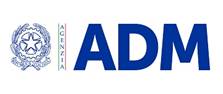 ALLEGATO 8 SopralluogoAPPALTO INDETTO DALL'AGENZIA DOGANE E MONOPOLI DT II LIGURIA, PIEMONTE E VALLE D’AOSTA – PER MANUTENZIONE IMPIANTI ELETTRICILOTTO: N.1 Regione LIGURIA  N.2 Regioni PIEMONTE E VALLE D’AOSTA ATTESTAZIONE DI SOPRALLUOGO EFFETTUATO DALLE IMPRESE CONCORRENTISi attesta che in data _______________________il/i soggetto/i sopra indicati ha effettuato il sopralluogo nella sede dei locali dell’Agenzia Dogane e Monopoli e di aver preso piena cognizione dei locali, attrezzature, macchinari e impianti relativi ai servizi oggetto della procedura.Si dichiara che, ai sensi e per gli effetti di cui al DPR 445/2000, i dati sopra riportati sono rispondenti a veritàFirma dell’incaricato dall’impresa concorrenteSPAZIO RISERVATO ALL’AMMINISTRAZIONELOTTO : O=ObbligatorioF=FacoltativoSPAZIO RISERVATO  ALLE IMPRESE CONCORRENTIDENOMINAZIONE IMPRESASEDE LEGALENOME E COGNOME 1QUALIFICA INTERNANOME E COGNOME 2QUALIFICA INTERNASEDEO/FCOGNOME NOMEDATAFIRMAEVENTUALI OSSERVAZIONI